APPLICATION FOR EMPLOYMENT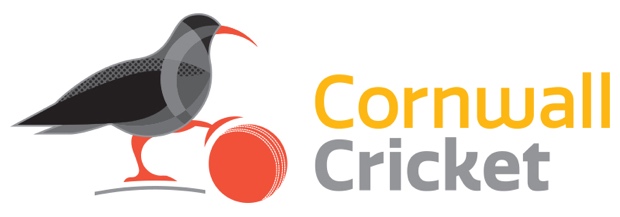 This page will be detached from the rest of the application form, stored separately and will not be used as part of the short-listing process. Data Protection Act – All job applications will be stored adhering to GDPR requirements and our Applicant Privacy Notice.APPLICATION FOR EMPLOYMENTPlease return the completed form following the instructions on the job advertFOR OFFICE USE ONLYPOST TITLE:   School and Club Development OfficerApplicant No:DEPARTMENT:    DevelopmentInternal Applicant:     YES / NOADVERTISED IN:   August 2021Interview Time:PERSONAL DETAILSPERSONAL DETAILSPERSONAL DETAILSTitle: Forename(s):Surname:Address: Address: National Insurance Number:           Telephone Number (Home):       Telephone Number (Work):       Mobile Phone Number:       Email Address:       REFERENCESREFERENCESPlease give details of people preferably known to you in a professional capacity, and where possible to include your present or most recent employer.Please give details of people preferably known to you in a professional capacity, and where possible to include your present or most recent employer.Name:       Name:      Position:      Position:      Relationship to you:      Relationship to you:      Organisation / Company:      Organisation / Company:      Address and Postcode:           Address and Postcode:      Telephone Number:      Telephone Number:      Email Address:      Email Address:       Length of time you have known this person:      Length of time you have known this person:     May we contact this referee before interview?       May we contact this referee before interview?      RELATIONSHIPS / CANVASSINGAre you the parent, grandparent, spouse, partner, child, step-child, adopted child, grandchild, brother, sister, uncle, aunt, nephew or niece of any member of staff of Cornwall Cricket Board, or the partner of such persons?  If yes, please state to whom and the nature of the relationship.Please note that seeking support of any member of staff for your application, directly or indirectly, will disqualify your application.EQUAL OPPORTUNITIES MONITORINGEQUAL OPPORTUNITIES MONITORINGEQUAL OPPORTUNITIES MONITORINGEQUAL OPPORTUNITIES MONITORINGEQUAL OPPORTUNITIES MONITORINGEQUAL OPPORTUNITIES MONITORINGEQUAL OPPORTUNITIES MONITORINGEQUAL OPPORTUNITIES MONITORINGEQUAL OPPORTUNITIES MONITORINGEQUAL OPPORTUNITIES MONITORINGEQUAL OPPORTUNITIES MONITORINGEQUAL OPPORTUNITIES MONITORINGEQUAL OPPORTUNITIES MONITORINGEQUAL OPPORTUNITIES MONITORINGEQUAL OPPORTUNITIES MONITORINGEQUAL OPPORTUNITIES MONITORINGEQUAL OPPORTUNITIES MONITORINGEQUAL OPPORTUNITIES MONITORINGCornwall Cricket Board is committed to equal opportunities in employment and wishes to ensure that no applicant is treated less favourably on grounds of age, race, colour, ethnic origin, gender, sexual orientation, marital status, disability, nationality, religion or beliefs.To help us monitor our performance in relation to equal opportunities, please answer these questions.  Completion of this page is optional, but your co-operation would be appreciated.This information is for statistical purposes only.  It will be separated from your application and will not be seen by those who make selection decisions.Please cross the box beside the appropriate answer.Cornwall Cricket Board is committed to equal opportunities in employment and wishes to ensure that no applicant is treated less favourably on grounds of age, race, colour, ethnic origin, gender, sexual orientation, marital status, disability, nationality, religion or beliefs.To help us monitor our performance in relation to equal opportunities, please answer these questions.  Completion of this page is optional, but your co-operation would be appreciated.This information is for statistical purposes only.  It will be separated from your application and will not be seen by those who make selection decisions.Please cross the box beside the appropriate answer.Cornwall Cricket Board is committed to equal opportunities in employment and wishes to ensure that no applicant is treated less favourably on grounds of age, race, colour, ethnic origin, gender, sexual orientation, marital status, disability, nationality, religion or beliefs.To help us monitor our performance in relation to equal opportunities, please answer these questions.  Completion of this page is optional, but your co-operation would be appreciated.This information is for statistical purposes only.  It will be separated from your application and will not be seen by those who make selection decisions.Please cross the box beside the appropriate answer.Cornwall Cricket Board is committed to equal opportunities in employment and wishes to ensure that no applicant is treated less favourably on grounds of age, race, colour, ethnic origin, gender, sexual orientation, marital status, disability, nationality, religion or beliefs.To help us monitor our performance in relation to equal opportunities, please answer these questions.  Completion of this page is optional, but your co-operation would be appreciated.This information is for statistical purposes only.  It will be separated from your application and will not be seen by those who make selection decisions.Please cross the box beside the appropriate answer.Cornwall Cricket Board is committed to equal opportunities in employment and wishes to ensure that no applicant is treated less favourably on grounds of age, race, colour, ethnic origin, gender, sexual orientation, marital status, disability, nationality, religion or beliefs.To help us monitor our performance in relation to equal opportunities, please answer these questions.  Completion of this page is optional, but your co-operation would be appreciated.This information is for statistical purposes only.  It will be separated from your application and will not be seen by those who make selection decisions.Please cross the box beside the appropriate answer.Cornwall Cricket Board is committed to equal opportunities in employment and wishes to ensure that no applicant is treated less favourably on grounds of age, race, colour, ethnic origin, gender, sexual orientation, marital status, disability, nationality, religion or beliefs.To help us monitor our performance in relation to equal opportunities, please answer these questions.  Completion of this page is optional, but your co-operation would be appreciated.This information is for statistical purposes only.  It will be separated from your application and will not be seen by those who make selection decisions.Please cross the box beside the appropriate answer.Cornwall Cricket Board is committed to equal opportunities in employment and wishes to ensure that no applicant is treated less favourably on grounds of age, race, colour, ethnic origin, gender, sexual orientation, marital status, disability, nationality, religion or beliefs.To help us monitor our performance in relation to equal opportunities, please answer these questions.  Completion of this page is optional, but your co-operation would be appreciated.This information is for statistical purposes only.  It will be separated from your application and will not be seen by those who make selection decisions.Please cross the box beside the appropriate answer.Cornwall Cricket Board is committed to equal opportunities in employment and wishes to ensure that no applicant is treated less favourably on grounds of age, race, colour, ethnic origin, gender, sexual orientation, marital status, disability, nationality, religion or beliefs.To help us monitor our performance in relation to equal opportunities, please answer these questions.  Completion of this page is optional, but your co-operation would be appreciated.This information is for statistical purposes only.  It will be separated from your application and will not be seen by those who make selection decisions.Please cross the box beside the appropriate answer.Cornwall Cricket Board is committed to equal opportunities in employment and wishes to ensure that no applicant is treated less favourably on grounds of age, race, colour, ethnic origin, gender, sexual orientation, marital status, disability, nationality, religion or beliefs.To help us monitor our performance in relation to equal opportunities, please answer these questions.  Completion of this page is optional, but your co-operation would be appreciated.This information is for statistical purposes only.  It will be separated from your application and will not be seen by those who make selection decisions.Please cross the box beside the appropriate answer.Cornwall Cricket Board is committed to equal opportunities in employment and wishes to ensure that no applicant is treated less favourably on grounds of age, race, colour, ethnic origin, gender, sexual orientation, marital status, disability, nationality, religion or beliefs.To help us monitor our performance in relation to equal opportunities, please answer these questions.  Completion of this page is optional, but your co-operation would be appreciated.This information is for statistical purposes only.  It will be separated from your application and will not be seen by those who make selection decisions.Please cross the box beside the appropriate answer.Cornwall Cricket Board is committed to equal opportunities in employment and wishes to ensure that no applicant is treated less favourably on grounds of age, race, colour, ethnic origin, gender, sexual orientation, marital status, disability, nationality, religion or beliefs.To help us monitor our performance in relation to equal opportunities, please answer these questions.  Completion of this page is optional, but your co-operation would be appreciated.This information is for statistical purposes only.  It will be separated from your application and will not be seen by those who make selection decisions.Please cross the box beside the appropriate answer.Cornwall Cricket Board is committed to equal opportunities in employment and wishes to ensure that no applicant is treated less favourably on grounds of age, race, colour, ethnic origin, gender, sexual orientation, marital status, disability, nationality, religion or beliefs.To help us monitor our performance in relation to equal opportunities, please answer these questions.  Completion of this page is optional, but your co-operation would be appreciated.This information is for statistical purposes only.  It will be separated from your application and will not be seen by those who make selection decisions.Please cross the box beside the appropriate answer.Cornwall Cricket Board is committed to equal opportunities in employment and wishes to ensure that no applicant is treated less favourably on grounds of age, race, colour, ethnic origin, gender, sexual orientation, marital status, disability, nationality, religion or beliefs.To help us monitor our performance in relation to equal opportunities, please answer these questions.  Completion of this page is optional, but your co-operation would be appreciated.This information is for statistical purposes only.  It will be separated from your application and will not be seen by those who make selection decisions.Please cross the box beside the appropriate answer.Cornwall Cricket Board is committed to equal opportunities in employment and wishes to ensure that no applicant is treated less favourably on grounds of age, race, colour, ethnic origin, gender, sexual orientation, marital status, disability, nationality, religion or beliefs.To help us monitor our performance in relation to equal opportunities, please answer these questions.  Completion of this page is optional, but your co-operation would be appreciated.This information is for statistical purposes only.  It will be separated from your application and will not be seen by those who make selection decisions.Please cross the box beside the appropriate answer.Cornwall Cricket Board is committed to equal opportunities in employment and wishes to ensure that no applicant is treated less favourably on grounds of age, race, colour, ethnic origin, gender, sexual orientation, marital status, disability, nationality, religion or beliefs.To help us monitor our performance in relation to equal opportunities, please answer these questions.  Completion of this page is optional, but your co-operation would be appreciated.This information is for statistical purposes only.  It will be separated from your application and will not be seen by those who make selection decisions.Please cross the box beside the appropriate answer.Cornwall Cricket Board is committed to equal opportunities in employment and wishes to ensure that no applicant is treated less favourably on grounds of age, race, colour, ethnic origin, gender, sexual orientation, marital status, disability, nationality, religion or beliefs.To help us monitor our performance in relation to equal opportunities, please answer these questions.  Completion of this page is optional, but your co-operation would be appreciated.This information is for statistical purposes only.  It will be separated from your application and will not be seen by those who make selection decisions.Please cross the box beside the appropriate answer.Cornwall Cricket Board is committed to equal opportunities in employment and wishes to ensure that no applicant is treated less favourably on grounds of age, race, colour, ethnic origin, gender, sexual orientation, marital status, disability, nationality, religion or beliefs.To help us monitor our performance in relation to equal opportunities, please answer these questions.  Completion of this page is optional, but your co-operation would be appreciated.This information is for statistical purposes only.  It will be separated from your application and will not be seen by those who make selection decisions.Please cross the box beside the appropriate answer.Cornwall Cricket Board is committed to equal opportunities in employment and wishes to ensure that no applicant is treated less favourably on grounds of age, race, colour, ethnic origin, gender, sexual orientation, marital status, disability, nationality, religion or beliefs.To help us monitor our performance in relation to equal opportunities, please answer these questions.  Completion of this page is optional, but your co-operation would be appreciated.This information is for statistical purposes only.  It will be separated from your application and will not be seen by those who make selection decisions.Please cross the box beside the appropriate answer.What is your date of birth?What is your date of birth?What is your date of birth?What is your date of birth?What is your date of birth?What is your date of birth?What is your date of birth?What is your gender?  What is your gender?  What is your gender?  What is your gender?  What is your gender?  What is your gender?  What is your gender?  Male Male Male Male Male FemaleFemaleFemaleWhat is your marital status?What is your marital status?SingleSingleCivil Partnership (same sex)Civil Partnership (same sex)Civil Partnership (same sex)Civil Partnership (same sex)Civil Partnership (same sex)MarriedMarriedMarriedMarriedOtherDo you consider yourself to be:Do you consider yourself to be:Do you consider yourself to be:Do you consider yourself to be:Do you consider yourself to be:Do you consider yourself to be:Disabled?Disabled?Disabled?Disabled?Disabled?Disabled?Disabled?Not disabled?Not disabled?If ‘Yes’ please indicate disability:       If ‘Yes’ please indicate disability:       If ‘Yes’ please indicate disability:       If ‘Yes’ please indicate disability:       If ‘Yes’ please indicate disability:       If ‘Yes’ please indicate disability:       If ‘Yes’ please indicate disability:       If ‘Yes’ please indicate disability:       If ‘Yes’ please indicate disability:       If ‘Yes’ please indicate disability:       If ‘Yes’ please indicate disability:       If ‘Yes’ please indicate disability:       If ‘Yes’ please indicate disability:       If ‘Yes’ please indicate disability:       If ‘Yes’ please indicate disability:       If ‘Yes’ please indicate disability:       If ‘Yes’ please indicate disability:       If ‘Yes’ please indicate disability:       How would you describe your ethnic origin?How would you describe your ethnic origin?How would you describe your ethnic origin?How would you describe your ethnic origin?How would you describe your ethnic origin?How would you describe your ethnic origin?How would you describe your ethnic origin?How would you describe your ethnic origin?How would you describe your ethnic origin?How would you describe your ethnic origin?How would you describe your ethnic origin?How would you describe your ethnic origin?How would you describe your ethnic origin?How would you describe your ethnic origin?How would you describe your ethnic origin?How would you describe your ethnic origin?How would you describe your ethnic origin?How would you describe your ethnic origin?White (British)Asian BritishAsian BritishAsian BritishAsian BritishAsian BritishMixed White and Black CaribbeanMixed White and Black CaribbeanMixed White and Black CaribbeanMixed White and Black CaribbeanMixed White and Black CaribbeanMixed White and Black CaribbeanMixed White and Black CaribbeanMixed White and Black CaribbeanWhite (Irish)IndianIndianIndianIndianIndianMixed White and Black AfricanMixed White and Black AfricanMixed White and Black AfricanMixed White and Black AfricanMixed White and Black AfricanMixed White and Black AfricanMixed White and Black AfricanMixed White and Black AfricanWhite (other)PakistaniPakistaniPakistaniPakistaniPakistaniMixed White and AsianMixed White and AsianMixed White and AsianMixed White and AsianMixed White and AsianMixed White and AsianMixed White and AsianMixed White and AsianBlack (British)BangladeshiBangladeshiBangladeshiBangladeshiBangladeshiMixed otherMixed otherMixed otherMixed otherMixed otherMixed otherMixed otherMixed otherBlack (African)ChineseChineseChineseChineseChineseBlack (Caribbean)Other AsianOther AsianOther AsianOther AsianOther AsianBlack (Other)OtherOtherOtherOtherOtherOtherOtherOtherWhat is your religion or beliefs?What is your religion or beliefs?What is your religion or beliefs?What is your religion or beliefs?What is your religion or beliefs?What is your religion or beliefs?What is your religion or beliefs?What is your religion or beliefs?What is your religion or beliefs?What is your religion or beliefs?What is your religion or beliefs?What is your religion or beliefs?What is your religion or beliefs?What is your religion or beliefs?What is your religion or beliefs?What is your religion or beliefs?What is your religion or beliefs?What is your religion or beliefs?ChristianMuslimMuslimMuslimMuslimMuslimHinduHinduHinduHinduHinduHinduHinduHinduJewishBuddhistBuddhistBuddhistBuddhistBuddhistSikhSikhSikhSikhSikhSikhSikhSikhOtherNoneNoneNoneNoneNoneWhat is your sexual orientation?What is your sexual orientation?What is your sexual orientation?What is your sexual orientation?What is your sexual orientation?What is your sexual orientation?What is your sexual orientation?What is your sexual orientation?What is your sexual orientation?What is your sexual orientation?What is your sexual orientation?What is your sexual orientation?What is your sexual orientation?What is your sexual orientation?What is your sexual orientation?What is your sexual orientation?What is your sexual orientation?What is your sexual orientation?HeterosexualGayGayGayGayGayTransgenderTransgenderTransgenderTransgenderTransgenderTransgenderTransgenderTransgenderLesbianBi-SexualBi-SexualBi-SexualBi-SexualBi-SexualPOST TITLE:      FOR OFFICE USE ONLYPOST NO:      Applicant No:DEPARTMENT:      Interview time:SECONDARY AND FURTHER EDUCATIONSECONDARY AND FURTHER EDUCATIONSECONDARY AND FURTHER EDUCATIONSECONDARY AND FURTHER EDUCATIONSECONDARY AND FURTHER EDUCATIONSchool / College/ UniversityFromToQualifications gainedGradesPROFESSIONAL QUALIFICATIONSPROFESSIONAL QUALIFICATIONSPROFESSIONAL QUALIFICATIONSPROFESSIONAL QUALIFICATIONSAwarding BodyQualificationHow obtained (examination, election etc.)Date MEMBERSHIP OF PROFESSIONAL BODIESMEMBERSHIP OF PROFESSIONAL BODIESMEMBERSHIP OF PROFESSIONAL BODIESMEMBERSHIP OF PROFESSIONAL BODIESProfessional BodyGrade of MembershipHow obtained (examination, exemption etc.)DateFURTHER INFORMATIONFURTHER INFORMATIONFURTHER INFORMATIONFURTHER INFORMATIONAre you applying to job share the post?Are you applying to job share the post?Are you applying to job share the post?Do you require any reasonable adjustments for the interview processDo you require any reasonable adjustments for the interview processDo you require any reasonable adjustments for the interview processIf yes, please explain.       If yes, please explain.       If yes, please explain.       If yes, please explain.       Do you need permission to work in the UK?Do you need permission to work in the UK?Do you need permission to work in the UK?Are you able to produce original documentation, if asked for interview, which demonstrate you are entitled to work in the UK?Are you able to produce original documentation, if asked for interview, which demonstrate you are entitled to work in the UK?Are you able to produce original documentation, if asked for interview, which demonstrate you are entitled to work in the UK?OTHER RELEVANT TRAININGOTHER RELEVANT TRAININGOTHER RELEVANT TRAININGOTHER RELEVANT TRAININGDatesDuration of TrainingNature of TrainingNature of TrainingPRESENT OR MOST RECENT EMPLOYMENTPRESENT OR MOST RECENT EMPLOYMENTPRESENT OR MOST RECENT EMPLOYMENTPRESENT OR MOST RECENT EMPLOYMENTEmployer’s Name and address:Job Title:Dates Started:       Left:       Dates Started:       Left:       Basic salary / wage:       Pay supplements:      Pay supplements:      Pay supplements:      Additional allowances / benefits:       Period of notice or date available to take up employment:       Period of notice or date available to take up employment:       Period of notice or date available to take up employment:       Is this your only current job?  Is this your only current job?  Is this your only current job?  Reason for wishing to leave:       Reason for wishing to leave:       Reason for wishing to leave:       Reason for wishing to leave:       Brief outline of duties and responsibilities:       Brief outline of duties and responsibilities:       Brief outline of duties and responsibilities:       Brief outline of duties and responsibilities:       PREVIOUS EMPLOYMENT (most recent first)PREVIOUS EMPLOYMENT (most recent first)PREVIOUS EMPLOYMENT (most recent first)PREVIOUS EMPLOYMENT (most recent first)PREVIOUS EMPLOYMENT (most recent first)Employer’s name and locationPosition held and main dutiesDatesDatesReason for leavingEmployer’s name and locationPosition held and main dutiesFromToReason for leavingPREVIOUS EMPLOYMENT (continued)PREVIOUS EMPLOYMENT (continued)PREVIOUS EMPLOYMENT (continued)PREVIOUS EMPLOYMENT (continued)PREVIOUS EMPLOYMENT (continued)Employer’s name and locationPosition held and main dutiesDatesDatesReason for leavingEmployer’s name and locationPosition held and main dutiesFromToReason for leavingPlease continue on separate sheetGAPS IN EMPLOYMENT HISTORYPlease give reasons and dates.LEISURE INTERESTSPlease outline your leisure interests, pastimes or societies in which you have played an active partRELEVANT KNOWLEDGE, SKILLS, EXPERIENCE, APTITUDE AND INTERESTSPlease describe your knowledge, skills, experience, aptitude and interests relevant to this position, and mention any particular achievements.  Please relate this to the requirements of the Job Description and / or Person Specification as far as possible.Please continue overleaf if necessaryRELEVANT KNOWLEDGE, SKILLS, EXPERIENCE, APTITUDE AND INTERESTS (continued)Please continue on a separate sheet if necessaryDRIVING LICENCEDo you hold a full current motorcar driving licence?                                                          I confirm that the information I have provided is accurate and I have not omitted any significant information.  I understand that any false statement could disqualify my application.Signed: …     ………………………………………………………………………………………………Date: ……     ………………………………………………………………………………………………